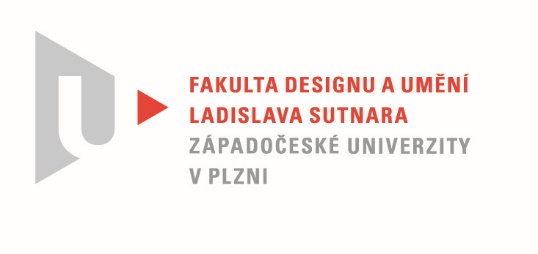 Protokol o hodnoceníkvalifikační práce Název bakalářské práce:  DĚTSKÁ ŽIDLIČKAPráci předložil student:  BÍLKOVÁ KateřinaStudijní obor a specializace:  Design, specializace Design nábytku a interiéruPosudek oponenta práce Práci hodnotil: Mgr. art. Jan Korabečný  Cíl práceDeklarovaný cíl práce byl splněn.Kvalita odpovídá obvyklým požadavkům kladeným na tento typ kvalifikační práce. Stručný komentář hodnotitelePráce je logicky strukturovaná a srozumitelně popisuje motivaci a záměr autora.Téma práce je aktuální a dobře vybrané. V rešeršní části bych uvítal více experimentální přístup a zaměřil se třeba na pozorování dětí při hrách a zkoumal jejich přirozené chování a potřeby kladené jimi samotnými na podobný nábytek – možná by to přineslo méně akademický, ale o to více praktický vhled do problematiky.Samotný návrh je funkční a splňuje vše, co si autorka předsevzala. Uvítal bych však jiné řešení horního sedáku, který je příliš zapuštěn – první kontakt tak nemusí být s měkkým sedákem, ale s tvrdou hranou konstrukce židličky. Zde mohla autorka zkusit více variant.  Určitě by šlo najít příjemnější řešení - jak estetické, tak funkční. V případě zamyšlené produkce například pro školky bych určitě zkusil optimalizovat výrobní procesy a hmotnost. Kladně hodnotím výrobu funkčního prototypu. V obrazovém materiálů pak chybí vyobrazení s dětmi, jak výrobek používají.Vyjádření o plagiátorstvíNejedná se o plagiát.4. Navrhovaná známka a případný komentářNavrhovaná známka má podobu: velmi dobře Jsem rád, že se autorka pustila do takového tématu, a dovedu se představit své děti, jak navržený výrobek s radostí používají. Celkový nápad a koncept hodnotím výborně, vlastní zpracovaní pak má z mého pohledu určité nedokonalosti, který by další vývoj dokázal odstranit. Celkově tedy hodnotím velmi dobře. Datum: 26.5. 2021					                   Mgr. art. Jan Korabečný  